Туроператор «САКУМС» 
пров. Т. Шевченко 7/1, оф. 8, 01001 Київ, Україна
тел./факс +38 (044) 279-97-86
тел. + 38 (044) 279-97-87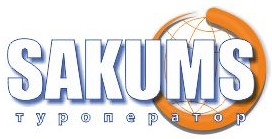 тел. + 38 (044) 279-97-88
Сайт: www.sakums.com.ua		Ліцензія AЕ № 272505 термін дії необмеженийВОДНА ФЕЄРІЯ КАРПАТ     ПРОГРАМА ТУРА:1 ДЕНЬ: Зустріч групи в Воловці. Автобусно-пішохідна екскурсія до одного з найкрасивіших водоспадів Закарпаття - водоспаду Шипот. Водоспад бере свій початок на високих Боржавських хребтах і спадає численними мальовничими каскадами, зачаровуючи погляди туристів. Навесні, завдяки талим водам, водоспад особливо гарний. Далі у нас є можливість побувати на одній з вершин гірського масиву Боржавського хребта - г. Гимба (1491м.) І помилуватися неповторними краєвидами. Підйом на вершину гори на канатно - крісельній дорозі.Далі наш шлях лежить в село Колочава. На початку двадцятого століття село прославив роман чеського письменника Івана Ольбрахта «Микола Шугай», в якому він увічнив пам'ять останнього опришка (опришка) Карпат. Сьогодні Колочава приваблює туристів унікальним музеєм під відкритим небом «Старе село». Відвідувачі можуть побачити житлові та господарські приміщення українських горян XIX сторіччя. Будинок бідняка, теслі, кравця, вівчаря, шинкаря, жандармерія ... Всього не перелічити - це треба побачити!Обід в Карпатській колибі.Переїзд до озера Синевир. Автобусно-пішохідна екскурсія «Синевирське озеро - перлина Карпат». Овіяне легендами дивовижне за красою озеро розташоване між лісистими горами, альпійськими луками, швидкоплинними ріками Теребля і Чорна ріка, в заповідній зоні на висоті 989 метрів над рівнем моря. Пішохідна прогулянка до озера, овіяного таємничими легендами минулого.Переїзд до готелю.Поселення. Вечеря в готелі. Вільний час.2 ДЕНЬ: Сніданок. Виселення з готелю.Переїзд мальовничими берегами р. Теребля у м Хуст - столицю Карпатської України, де ми побачимо руїни середньовічного замку, побудованого в XI столітті для контролю «над соляним шляхом з Солотвино».Далі прямуємо до приватної сироварні, де сир виготовляється за тисячолітньої технологією швейцарських сироварів. В ході екскурсії ви побачите процес приготування сиру, познайомитеся з сироварами, які пройшли навчання в Швейцарії і спробуєте на смак вироби сироварні.Переїзд в Берегово. Купання в термальному басейні (температура води + 39 ). Аналоги складу води в цьому басейні є тільки в трьох місцях планети: Вайракезкій термальне джерело (Нова Зеландія), геотермальний джерело Крізувік (Ісландія) і джерело на схилі вулкана Менделєєв, що в селищі Гарячий Пляж (о. Кунашир, Росія). Обідо-вечеря в м. Мукачево.Трансфер на залізничний вокзал м. Мукачево.Виїзд до Києва.ВАРТІСТЬ ТУРУ:Вартість вхід. КвитківВодоспад Шипіт: загальний – 50 грн., діти 7-16 р. – 30 грн; діти до 7 р. - безкоштовно. Реабілітаційний центр бурого ведмедя: реабілітаційний центр бурого ведмедя: загальний, пенсійний – 100 грн, студенти і школярі – 50 грн.;Озеро “Синевир”: загальний, пенсійний – 60 грн, студенти і школярі – 30 грн.Дегустація сиру - 200 грн/дорослі, 170 грн/діти.Берегово басейн - діти до 150 см - 125 грн/2год, дорослі 250 грн/2 год.

МЕНЕДЖЕРИ НАПРЯМКУ:МИХАЙЛО КІТ
МАРИНА СЕВРУК
ОЛЕСЯ СОБЧУКТел.моб. 093 4046520,Еmail: ukraine@sakums.com.uaтел.: (044) 221-77-37  |  (044) 221-77-38 
моб.: (097) 099ПроживанняГрупа 15+2Група 25+3Група 40+4Готель 3*3300 грн2850 грн2700 грнУ вартість тура включено:- проживання в готелі з усіма зручностями;
- харчування по програмі – 2-х разове; 
- транспортне обслуговування по програмі;
- екскурсійне обслуговування по програмі;
- страховка.У вартість туру не включено:- зал. проїзд Київ-Ужгород, Мукачево-Київ (Купе: дор. і діти старше 14 р. – від 1750 грн/ос, діти до 14 р. – від 1550 грн/ос)
- вхідні квитки ;
- додаткове харчування – від 180 грн/комплекс;- особисті витрати.